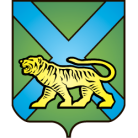 ТЕРРИТОРИАЛЬНАЯ ИЗБИРАТЕЛЬНАЯ КОМИССИЯ
ГОРОДА УССУРИЙСКАРЕШЕНИЕг. УссурийскО назначении членов участковых избирательных комиссий с правом решающего голосаизбирательных участков №№ 2802, 2818,2822, 2824, 2829, 2835, 2840,2851, 2866 На основании решений территориальной избирательной комиссии города Уссурийска от 29 августа 2016 года № 151/30 «Об освобождении от обязанностей членов участковых  избирательных комиссий с правом решающего голоса избирательных участков №№ 2812, 2815, 2818, 2822, 2824, 2825, 2826, 2835, 2840, 2841, 2846, 2852, 2858, 2866, 3806, 3811, 3823», от 01 сентября 2016 года                   № 178/32 «Об освобождении от обязанностей членов участковых избирательных  комиссий с правом решающего голоса избирательных участков №№ 2802, 2821,  2831, 2836, 2838, 2846, 2869»,   в соответствии с пунктом 11 статьи 29 Федерального закона «Об основных гарантиях избирательных прав и права на участие в референдуме граждан Российской Федерации», пунктом 10 статьи 32 Избирательного кодекса Приморского края, решением Избирательной комиссии Приморского края от 15 мая 2013 года №  860/138 «О кандидатурах, зачисленных в резерв  составов участковых комиссий Приморского края  избирательных участков с № 2801 по № 2869, решением Избирательной комиссии Приморского края от 29 августа 2016 года № 2853/368 «О кандидатурах, дополнительно зачисленных в резерв  составов участковых комиссий Приморского края  избирательных участков № 3806, № 3807, № 3814, № 3823, группы с № 2801 по № 2869, с № 2880 по № 2899», территориальная избирательная комиссия города УссурийскаРЕШИЛА:Назначить членом участковой избирательной комиссии с правом решающего голоса избирательного участка № 2802:Клоченко Веру Петровну, 05.09.1959 года рождения, образование высшее, пенсионера, кандидатура предложена собранием избирателей по месту жительства: г. Уссурийск, ул. Дзержинского, д. 29;Стукал Михаила Игоревича, 19.11.1996 года рождения, образование среднее техническое, временно неработающего, кандидатура предложена собранием избирателей по месту жительства: г. Уссурийск, ул. Комсомольская, д. 47.Назначить членом участковой избирательной комиссии с правом решающего голоса избирательного участка № 2818 Василенко Елену Юрьевну, 23.03.1969 года рождения, образование среднее специальное, медицинскую сестру КГБУЗ «Центральная городская больница» СП «Городская больница», кандидатура предложена собранием избирателей по месту жительства: г. Уссурийск, ул. Чичерина, д.153.Назначить членом участковой избирательной комиссии с правом решающего голоса избирательного участка № 2822 Чубатова Илью Петровича, 13.09.1996 года рождения, образование средне-техническое, временно неработающего, кандидатура предложена собранием избирателей по месту жительства: г. Уссурийск, ул. Плеханова, 75.Назначить членом участковой избирательной комиссии с правом решающего голоса избирательного участка № 2824 Щербакову Светлану Владимировну, 25.05.1966 года рождения, инспектор по комплектованию             в/ч 24776, кандидатура предложена собранием избирателей по месту работы        в/ч 24776.Назначить членом участковой избирательной комиссии с правом решающего голоса избирательного участка № 2829: Атрошко Юлию Викторовну, 23.05.1986 года рождения, образование высшее, временно неработающую, кандидатура предложена собранием избирателей по месту жительства: г. Уссурийск, ул. Чичерина, д.73;Попеску Светлану Юрьевну, 23.03.1988 года рождения, образование высшее, временно неработающую, кандидатура предложена собранием избирателей по месту жительства: г. Уссурийск, ул. Ермакова, д.57;Попович Анну Валериевну, 15.12.1990 года рождения, временно неработающую, кандидатура предложена собранием избирателей по месту жительства: г. Уссурийск, ул. Краснознаменная, д.149;Назначить членом участковой избирательной комиссии с правом решающего голоса избирательного участка № 2835 Гайшинец Евгения Александровича, 15.11.1990 года рождения, помощника машиниста Эксплуатационного локомотивного депо Уссурийск ТЧЭ-6, кандидатура предложена собранием избирателе по месту работы: Эксплуатационное локомотивное депо Уссурийск ТЧЭ-6.Назначить членом участковой избирательной комиссии с правом решающего голоса избирательного участка № 2840 Ежову Елену Альбертовну, 14.12.1973 года рождения, образование высшее, учителя МБОУ «Основная общеобразовательная школа № 27» Уссурийского городского округа», кандидатура предложена собрание избирателей по месту работы: МБОУ «Основная общеобразовательная школа № 27» Уссурийского городского округа».Назначить членом участковой избирательной комиссии избирательного участка № 2851 Павенко Степана Андреевича, 12.12.1979 года рождения, образование высшее, менеджера по логистике ПАО «Кислород», кандидатура предложена собранием избирателей по месту работы: ПАО «Кислород»;Назначить членом участковой избирательной комиссии с правом решающего голоса избирательного участка № 2866 Власенко Владимира Геннадьевича, 07.08.1955 года рождения, образование высшее, пенсионера, кандидатура предложена собранием   избирателей по месту жительства:                    г. Уссурийск, с. Новоникольск, ул. Пионерская, д.33.Направить настоящее решение в участковые избирательные комиссии избирательных участков №№ 2802, 2818,2822, 2824, 2829, 2835, 2840, 2851, 2866 для сведения.Выдать членам участковых   избирательных комиссий с правом решающего голоса избирательных участков №№ 2802, 2818,2822, 2824, 2829, 2835, 2840, 2851, 2866     Клоченко В.П., Стукал М.И., Устиновой О.В., Чубатову И.П., Щербаковой С.В., Атрошко Ю.В., Попеску С.Ю., Попович А.В., Гайшинец Е.А., Ежовой Е.А., Павенко С.А., Власенко В.Г. удостоверения установленного образца.Разместить настоящее решение на официальном сайте администрации Уссурийского городского округа в разделе «Территориальная избирательная комиссия города Уссурийска» в информационно-телекоммуникационной сети «Интернет».Председатель комиссии			                 	                         О.М. МихайловаСекретарь комиссии						                   С.В. Хамайко01 сентября 2016 года                       № 181/32